РОССИЙСКАЯ ФЕДЕРАЦИЯКАРАЧАЕВО-ЧЕРКЕССКАЯ РЕСПУБЛИКАУПРАВЛЕНИЕ ОБРАЗОВАНИЯАДМИНИСТРАЦИЯ УСТЬ-ДЖЕГУТИНСКОГО МУНИЦИПАЛЬНОГО РАЙОНАПРИКАЗ    от 04.10. 2021г.                        г. Усть-Джегута                                  № 92«Об утверждении Плана мероприятий,направленных на формирование и оценку функциональной грамотности обучающихся общеобразовательных учреждений Усть-Джегутинского    муниципального района в 2021/2022 учебный год»      В соответствии с письмами Департамента государственной политики и управления в сфере общего образования Министерства просвещения Российской Федерации от 14.09.2021 г. №03-1510 и заместителя Министра просвещения Российской Федерации от 15.09.2021 г.№ФЗ-581/03 и  на основании приказа  Министерства образования и науки Карачаево- Черкесской Республики от 16.09.2021  года №770 «Об утверждении Плана мероприятий, направленных на формирование и оценку функциональной грамотности обучающихся общеобразовательных организаций, расположенных на территории Карачаево-Черкесской Республики, на 2021/2022 учебный год»   П Р И К А З Ы В А Ю : 1.Утвердить прилагаемый План мероприятий, направленных на формирование и оценку функциональной грамотности обучающихся общеобразовательных учреждений Усть-Джегутинского    муниципального района в 2021/2022 учебный  год.2. Назначить ответственным за вопросы формирования функциональной грамотности обучающихся общеобразовательных учреждений Усть-Джегутинского    муниципального  района на 2021/2022 учебный год:     Гербекову Балдан Аскеровну, методиста по учебным дисциплинам Управления образования администрации Усть-Джегутинского муниципального района.   Таову Радмилу Ибрагимовну -учителя русского языка и литературы МБОУ «Гимназия №4 г. Усть-Джегуты»;   Салпагарову Фатиму Мурадиновну- учителя математики МБОУ «СОШ №5 г. Усть-Джегуты»;   Боташову Зухру  Асланбековну -учителя физики МБОУ «СОШ а. Кызыл-Кала»;   Дотдаеву Елену Сагитовну-учителя информатики МБОУ «Лицей №1 г. Усть-Джегуты»;   Копсергенову Анету Юрьевну- учителя географии  МБОУ «Гимназия №6 г. Усть-Джегуты»;   Байрамукову Медиху Назимовну- учителя музыки МБОУ «Гимназия №4 г. Усть-Джегуты»;3.Ответственным, назначенным в соответствии пунктом 2 настоящего приказа, обеспечить выполнение мероприятий по формированию функциональной грамотности обучающихся общеобразовательных учреждений Усть-Джегутинского муниципального района. 4.Организовать методические совещания по вопросу формирования и оценки функциональной грамотности обучающихся с общеобразовательными учреждениями(еженедельно).5.Сформировать базы данных обучающихся 8-9 классов 2021/2022 учебного года, а также учителей, участвующих в формировании функциональной грамотности обучающихся 8-9 классов по шести направлениям (читательская грамотность, математическая грамотность, естественно-научная грамотность, финансовая грамотность, глобальные компетенции и креативное мышление)(далее-учителя) (до 1 октября 2021г).6.Обеспечить прохождение курсов повышения квалификации по вопросам функциональной грамотности учителями ( до 1 ноября)2021 года).7.Организовать методическую поддержку учителей и общеобразовательных учреждений (постоянно)8. Обеспечить разработку и утверждение соответствующих планов на 2021/2022учебный год на муниципальном уровне и уровне общеобразовательных учреждений (до 20 сентября 2021года)9. Организовать информационно-просветительскую работу с родителями, представителями средств массовой информации, общественностью по вопросам функциональной грамотности (постоянно).6.Контроль за исполнением настоящего приказа возложить на  методиста по учебным дисциплинам методического кабинета  Управления образования администрации Усть-Джегутинского муниципального района» Гербекову Б.А.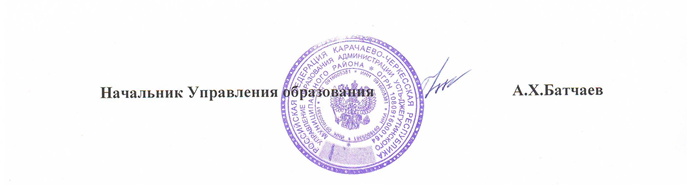 